ОБРАЗАЦ 1-ТАЛЕНТИ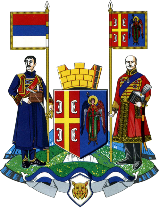 ОПШТИНА АРАНЂЕЛОВАЦОПШТИНСКА УПРАВА АРАНЂЕЛОВАЦ						Комисија за подршку талентованим ствараоцимаВенац Слободе 10АранђеловацПРИЈАВНИ ОБРАЗАЦ ЗА ПОДНОШЕЊЕ ЗАХТЕВА_______________________________________________(назив )ОСНОВНИ ПОДАЦИ О ПОДНОСИОЦУ ЗАХТЕВА Име и презиме подносиоца захтева :_________________________________________________________________________                                                                                                                                                                                                                                                                                                                                                                                                                                                                                                  Адреса:_________________________________________________________________________                                                                                                                                                                                                                                                                                                                                                                                                                                                                                                  Телефон/факс:_________________________________________________________________________                                                                                                                                                                                                                                                                                                                                                                                                                                                                                                  Е- mail и/или адреса сајта:_________________________________________________________________________                                                                                                                                                                                                                                                                                                                                                                                                                                                                                                  Број текућег рачуна, назив и адреса банке:_________________________________________________________________________  _________________________________________________________________________                                                                                                                                                                                                                                                                                                                                                                                                                                                                                                  ЈМБГ: ____________________          Број личне карте ________________________________БУЏЕТ (значајно је навести да ли подносилац програма део  средстава обезбеђује из неког другог извора- навести износ и извор финансирања)НЕОПХОДНА ДОКУМЕНТА-копија личних докумената-кратка биографија-копија текућег рачуна на који ће бити извршен пренос средстава-профактура-потписана Изјава подносиоца захтева (образац је саставни део документације везане за јавни позив) -потврда о редовном похађању образовне институције- позивно писмо за учешће на стручној пракси,семинару научном скупуПРИЛОЗИ-необавезни део:-Мaтeриjaли, публикaциje, нoвински члaнци, oстaлa дoкумeнтaциja кoja илуструje рaд пoднoсиoцa захтеваДатум:___________________Место:___________________.   ПОТПИС  ПОДНОСИОЦА____________________________КРАТАК ОПИС :ФИНАНСИЈСКА РЕАЛИЗАЦИЈА ЗАХТЕВАФИНАНСИЈСКА РЕАЛИЗАЦИЈА ЗАХТЕВАФИНАНСИЈСКА РЕАЛИЗАЦИЈА ЗАХТЕВАФИНАНСИЈСКА РЕАЛИЗАЦИЈА ЗАХТЕВАФИНАНСИЈСКА РЕАЛИЗАЦИЈА ЗАХТЕВААктивностценаУкупан трошакУкупан трошак1.2.3.4.укупноукупноукупно